ROMÂNIA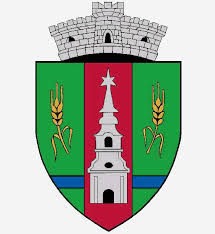 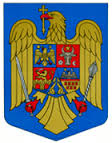 JUDEŢUL ARADCONSILIUL LOCAL ZERINDTel/Fax: 0257355566e-mail: primariazerind@yahoo.comwww.primariazerind.roH O T A R Â R E A NR.97.din 26.09.2017.               privind aprobarea Planului de ocupare  a functiilor publicedin aparatul de specialitate al Primarului Comunei ZERINDJudetul ARAD pe anul 2018Consiliul Local ZERIND, Judetul Arad, intrunit in sedinta ordinara din data de 26.09.2017.Având in vedere:	-   referatul nr.2064. din 21.09.2017   a Serviciului Resurse umane    din aparatul de specialitate al primarului Comunei Zerind, privind  Planul de ocupare  a functiilor publice  pe anul 2018.. 	   -  expunerea de motive a primarului nr.2065/21.09.2017la proiectul de hotărâre   privind aprobarea Planului de ocupare  a functiilor publice pentru anul 2018;                  -Raportul comisiilor de specialitate al Consiliului local Zerind prin care se acorda aviz favorabil proiectului de hotarare;                - prevederile art .23 si 107 din Legea nr. 188/1999 privind Statutul functionarilor publici republicată 	                   - prevederile Ordinului  presedintelui Agentiei Nationale a Functionarilor publici ,nr.7660/2006  de aprobare a Instructiunilor pentru elaborarea Planului de ocupare a functiilor publice ,	   - prevederile  art.36   alin (2) lit.’’a’’,  alin (3)  lit.’’b’’, art. 115 lit. ‘’b’’ din Legea nr. 215/2001 privind administratia publică locală, republicată.	    În temeiul art.45 din Legea nr.215/2001 privind administraţia publică locală,  republicată,cu modificările şi completările ulterioare-Numarul voturilor exprimate ale consilierilor  9 voturi ,,pentru,, astfel exprimat de catre cei  9 consilieri prezenti,din totalul de 9 consilieri locali in functie,H O T A R A S T E:               Art. 1. -Se aprobă  Planul de ocupare a functiilor publice din cadrul aparatului de specialitate al Primarului comunei Zerind  pentru anul 2018, conform anexei care face parte integrantă din prezenta hotărâre .               Art.2.-Cu ducerea la indeplinire a prezentei se incredinteaza primarul Comunei Zerind.               Art.3.-Prezenta se comunica Agentiei Nationale a Functionarilor Publici- Bucuresti.                        PRESEDINTE                             Contrasemneaza,SECRETAR                   PAP  ALEXANDRU                 jr.BONDAR HENRIETTE-KATALIN